CAPE HOUND CLUB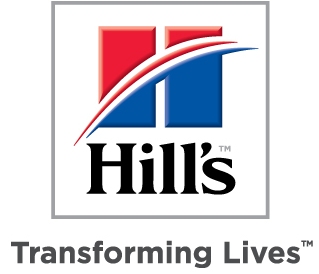 42nd CHAMPIONSHIP SHOWDATE:			FRIDAY 26th OCTOBER 2018VENUE:	BRACKENFELL CRICKET CLUB TIME:	Judging will commence at 10h00 in alphabetical order. JUDGE :			DR CHRISTIAN MOLINA (Bolivia)ENTRY FEE:		R110 each for first 2 dogs, R100 for subsequent dogs				R80 for Baby Puppy and Veterans.				Cheques and deposits payable to:				Account name:	 Hound Club				Bank:			FNB				Branch:						Branch Code:		20-07-10				Account number:	54240015254NB: ADD R30 TO ENTRY FEE FOR CASH & CHEQUE DEPOSITS, TO COVER BANK CHARGES.       NO REFUNDS FOR INCORRECT ENTRIES ENTRIES & ENQUIRIES:	The Show Secretary, Mrs Hear Gould				 7655				Tel 021-873 5113 after 5pm   				Fax 086-602 4475 				E-mail darzet@telkomsa.net			ENTRIES CLOSE:		Mon 10th October 2018CLASSES:	Baby Puppy (4-6 mnths, not eligible for CC or BOB), Minor Puppy (6-9 mnths), Puppy (9-12 mnths), Junior (12-18mnths), Graduate (18-24 mnths), SA Bred, Veteran, Open, Champion.ORDER OF CHALLENGES:	BBPIS, BVIS, BJIS, BPIS & BIS 	Please use official KUSA entry form dated 15.05.2017CATALOGUE:	R35 to be ordered with entrySHOW MANAGER: Mr Graham Townley (076-607 3670)KUSA REPRESENTATIVE: Mrs Doreen PowellHONORARY VETERINARIAN:  Ph 021-919 1191ALL EXHIBITORS ARE PERSONALLY RESPONSIBLE FOR THE CONTROLOF THEIR DOGS AT ALL TIMES AND SHALL BE PERSONALLY LIABLE FORANY CLAIMS WHICH MAY BE MADE IN RESPECT OF INJURIES WHICHMAY ARISE OR BE CAUSED BY THEIR DOGS.ONLY MEMBERS OF THE KENNEL UNION SHALL BE ENTITLED TO ENTERDOGS IN THEIR REGISTERED OWNERSHIP IN ANY CHAMPIONSHIP DOG SHOWLICENSED BY THE KENNEL UNION.BITCHES IN SEASON ARE ALLOWED.RIGHT OF ADMISSION RESERVED.THIS SHOW IS SPONSORED BY HILL’S PET NUTRITIONCHAIRMAN: , VICE-CHAIRMAN & HON TREASURER: H GOULD, HON SECRETARY, M SERRITSLEV